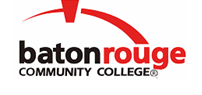 Baton Rouge Community CollegeAcademic Affairs Master SyllabusDate Approved:	1 December 2022Term and Year of Implementation:	Fall 2023Course Title:	Non-Structural Damage BRCC Course Rubric:	CLRP 1105Previous Course Rubric:	     Lecture Hours per week-lab hours per week-credit hours:	3-4-5Per semester:  Lecture Hours-Lab Hours-Instructional Contact Hours:	45-60-105Louisiana Common Course Number:	     CIP Code:	47.0603Course Description:	Covers types of hardware and provides an overview of their uses during the repair process. Also covers methods for removing damaged and undamaged fasteners as well as thread restoration and installation. Covers adhesive bonding materials and explains differences between adhesive and cohesive failure as well as a basic knowledge of steel Gas Metal Arc (GMA) welding. This course requires a lab fee. Prerequisites:		MVSB 1002, MVSB 1003, and MVSB 1604Co-requisites:		CLRP 1114Suggested Enrollment Cap:	20Learning Outcomes.  Upon successful completion of this course, the students will be able to:1.	Work with trim and moldings.2.	Explain the roles of movable glass in vehicles and types of drive mechanism.3.	Identify characteristics of and considerations for steel repairs.4.	Demonstrate correct preparation procedueres for plastics.5.	Work with one-part and two-part adhesives.Assessment Measures.  Assessment of all learning outcomes will be measured using the following methods:1.	Practical demonstrations and skills performance2.	Homework assignments, quizzes, and testsInformation to be included on the Instructor’s Course Syllabi:Disability Statement:  Baton Rouge Community College seeks to meet the needs of its students in many ways.  See the Office of Disability Services to receive suggestions for disability statements that should be included in each syllabus.Grading: The College grading policy should be included in the course syllabus.  Any special practices should also go here.  This should include the instructor’s and/or the department’s policy for make-up work.  For example in a speech course, “Speeches not given on due date will receive no grade higher than a sixty” or “Make-up work will not be accepted after the last day of class”.Attendance Policy:  Include the overall attendance policy of the college.  Instructors may want to add additional information in individual syllabi to meet the needs of their courses.General Policies: Instructors’ policy on the use of things such as beepers and cell phones and/or hand held programmable calculators should be covered in this section.Cheating and Plagiarism:  This must be included in all syllabi and should include the penalties for incidents in a given class.  Students should have a clear idea of what constitutes cheating in a given course.Safety Concerns:  In some courses, this may be a major issue.  For example, “No student will be allowed in the lab without safety glasses”.  General statements such as, “Items that may be harmful to one’s self or others should not be brought to class”.Library/ Learning Resources:  Since the development of the total person is part of our mission, assignments in the library and/or the Learning Resources Center should be included to assist students in enhancing skills and in using resources.  Students should be encouraged to use the library for reading enjoyment as part of lifelong learning.Expanded Course Outline:I.	Orientation to Non-Structural Damage I Collision RepairA.	Types of hardwareB.	Hardware removal and restorationII.	Hardware Removal and RestorationA.	Hardware removal and storageB.	Removing damaged and undamaged fastenersC.	Thread restoration installationIII.	Trim and MoldingsA.	Exterior trim and considerations around applicationB.	Attachment and removal methods for weatherstripingIV.	Pinstripes and DecalsA.	Tools for painted pinstripesB.	Application and removal techniques for decalsV.	InteriorsA.	Location for speaker mountingB.	Removal and installation of interior door trims, carpet, third brake lights, and headlinersVI.	Front and Rear TrimA.	Underhood, grille, trunk, and liftgate trimsB.	Attachment methodsVII.	Adhesive-Bonding MaterialsA.	Repairs with adhesivesB.	Bonding exterior panelsVIII.	Attachment ProcessesA.	Adhesively bonded sectioning jointB.	Weld bondingIX.	Weld Bonding ProcessA.	Weld bonding replacement partsB.	Vehicle maker adhesive listsX.	Rivet Bonding Steel VehiclesA.	Rivet bonding processB.	Tool and rivet selectionXI.	Two-Part Adhesive Bonding RepairsA.	Part removal and cleaningB.	Prepare replacement partXII.	One-Part Adhesive Bonding RepairsA.	One-part adhesivesB.	Applying adhesive